Retrouv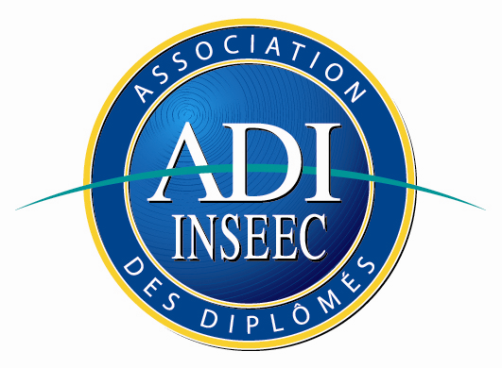 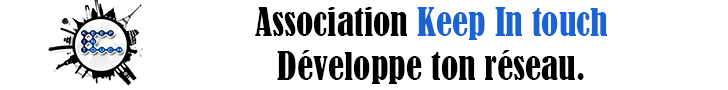 